Club and Society Charity Adoption formThis form is for the adoption of a charity by a club or Society.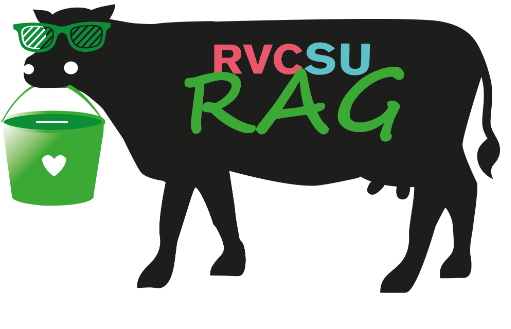 Please Email this form to surag@rvc.ac.uk Name of club, society or student groupCLUB/SOC Email addressWhat Charity do you want to adopt and fundraise for?The Uk charity number(This can be found on Search the charity register - GOV.UK (www.gov.uk) ).Over what period would you like to adopt this charity for